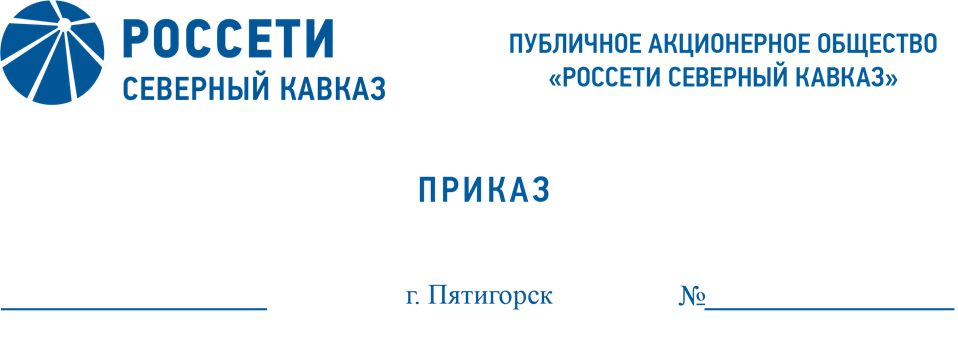             30.11.2022                                                                                 577О координационном советепо развитию инновационной 
деятельностиВ целях обеспечения порядка и проведения организационных 
и технических мероприятий, направленных на координацию взаимодействия подразделений, участвующих в инновационной деятельности ПАО «Россети Северный Кавказ»,ПРИКАЗЫВАЮ:1. Утвердить:1.1. Положение о координационном совете по развитию инновационной деятельности в ПАО «Россети Северный Кавказ» (далее – Положение) согласно Приложению 1 к настоящему приказу.1.2. Состав координационного совета по развитию инновационной деятельности в ПАО «Россети Северный Кавказ» (далее – Совет) согласно Приложению 2 к настоящему приказу.2. Первому заместителю генерального директора – главному инженеру Абаимову В.М. руководствоваться требованиями Положения при организации деятельности Комиссии.3. Контроль за исполнением настоящего приказа возложить на первого заместителя генерального директора – главного инженера Абаимова В.М.Рассылается: ДУД, Абаимов В.М., Комиссаров И.С., Аликов К.Б., Дианов Л.В., состав Совета.Воржев Н.В. 17-64Ващенко Я.Е. 14-74Визы: Абаимов В.М., Шмаков И.В., Комиссаров И.С., Аликов К.Б., Дианов Л.В., Смагин С.В., Усевич С.А., Аргунов Р.Ю.Приложение 1 к приказу ПАО «Россети Северный Кавказ» от 30.11.2022 № 577ПОЛОЖЕНИЕ
о координационном совете по развитию инновационной деятельности
в ПАО «Россети Северный Кавказ» Пятигорск20221. Общие положения 1.1. Настоящее Положение о координационном совете по развитию инновационной деятельности в ПАО «Россети Северный Кавказ» является внутренним документом ПАО «Россети Северный Кавказ» (далее – Общество) и определяет цели, задачи, компетенцию, порядок работы, взаимодействия 
и обеспечения деятельности комиссии по развитию инновационной деятельности Общества, а также права, обязанности и ответственность 
её членов. 1.2. Координационный совет по развитию инновационной деятельности Общества (далее – Совет) является коллегиальным рабочим органом Общества и не является органом управления и контроля Общества.1.3. В своей деятельности Совет руководствуется законодательством Российской Федерации, Уставом Общества и настоящим Положением.2. Основные цели и задачи 2.1. Основной целью деятельности Совета является проведение развития инновационной деятельности ПАО «Россети Северный Кавказ».2.2. Основными задачами Совета являются:2.2.1.Осуществление контроля за проведением развития инновационной деятельности.2.2.2. Предварительная проверка представленных документов 
по развитию инновационной деятельности.2.2.3. Экспертиза и выдача решений по вопросам реализации мероприятий программы инновационного развития;2.2.4. Отбор и обоснование эффективности наиболее перспективных инновационных проектов, а также принятие решения об их включении 
в программу инновационного развития; 2.2.5.  Выработка предложений и согласование механизмов, объемов 
и направлений  обучения  персонала  по  направлению  инновационной деятельности;2.2.6. Рассмотрение перед утверждением внутренних методических 
и нормативных документов по вопросам разработки и выполнения программы инновационного развития;2.2.7. Обеспечение  работы  системы  защиты  интеллектуальной собственности;2.3. Итоги работы Совета в целях реализации задач, указанных 
в п. 2.2 настоящего Положения, представляются генеральному директору 
ПАО «Россети Северный Кавказ» 3. Состав Совета3.1. В состав Совета входят:- председатель Совета;- заместитель председателя Совета;- члены Совета;- секретарь Совета3.2. Председатель Совета осуществляет руководство деятельностью Совета. В случае отсутствия председателя Совета его обязанности исполняет заместитель.3.3. Персональный состав Совета утверждаются приказом Общества.4. Права, обязанности и ответственность членов Совета4.1. Члены Совета вправе: 4.1.1. Вносить предложения о созыве внеочередного заседания Совета. 4.1.2. Вносить предложения по повестке дня и порядку проведения заседания Совета. 4.1.3. Представлять материалы и документы на заседания Совета, вносить предложения об изменениях и дополнениях проектов документов, рассматриваемых Советом. 4.1.4. Принимать участие в голосовании на заседаниях Совета 
в соответствии с собственной независимой сформированной 
и аргументированной позицией, направленной на принятие обоснованных, качественных и взвешенных решений. 4.1.5. Получать в установленном порядке необходимую информацию 
от структурных подразделений Общества, других коллегиальных рабочих органов по вопросам, входящим в компетенцию Совета. 4.2. Члены Совета обязаны:4.2.1. Участвовать в заседаниях Совета и в выработке решений. 4.2.2. В случае невозможности личного участия в заседаниях Совета сообщать об этом председателю Совета не позднее, чем за два рабочий день 
до намеченной даты проведения заседания.4.2.3. Выполнять решения Совета.4.3. Члены Совета несут ответственность за невыполнение обязанностей, установленных настоящим Положением. 4.4. Председатель вправе: 4.4.1. Созывать заседания Совета, определять дату, место, время, форму и повестку проведения заседаний Комиссии. 4.4.2. Определять порядок и ход проведения заседаний Совета.4.4.3. Приглашать на заседания Совета представителей структурных подразделений Общества и работников филиалов Общества, управляемых Обществ, представителей других организаций и физических лиц.4.4.4. Обеспечивать контроль исполнения решений, принятых Советом.4.4.5. Осуществлять контроль за выполнением мероприятий и планов работ по достижению основных целей и реализации задач Совета.4.4.6. Выполнять иные функции в рамках осуществления общего руководства деятельностью Совета.4.5. Председатель Совета обязан:4.5.1. Утверждать повестку дня заседаний Совета. 4.5.2. Объявлять заседание Совета правомочным или выносить решение о его переносе из-за отсутствия необходимого количества членов (кворума).4.5.3. Подписывать протоколы заседаний Совета.4.6. Председатель Совета несет ответственность за несоответствие организации работы Совета и порядку, установленному настоящим Положением. 4.7. Секретарь Совета имеет право получать в установленном порядке 
от председателя Совета, членов Совета, структурных подразделений Общества, других коллегиальных рабочих органов Общества документы, необходимые для работы Совета.4.8. Секретарь Совета обязан: 4.8.1. Уведомлять в установленные сроки членов Совета о сроках заседаний Совета. 4.8.2. Готовить и в установленном порядке рассылать членам Совета 
и иным лицам по указанию председателя Совета документы, необходимые 
для работы Совета. 4.8.3. Вести стенограммы и оформлять протоколы заседаний Совета. 4.8.4. Выполнять иные действия организационно-технического характера для обеспечения работы Совета в соответствии с настоящим Положением. 4.9. Секретарь Совета несет ответственность за невыполнение обязанностей, установленных настоящим Положением.5. Порядок работы Совета5.1. Принятие Советом решений в соответствии с его компетенцией осуществляется на заседаниях Совета. 5.2. Заседания Совета проводятся по инициативе председателя Комиссии, в том числе по предложению членов Совета. 5.3. Заседания Совета производятся в форме:- совместного присутствия членов Совета, в том числе посредством видеоконференцсвязи;- заочного голосования членов Совета;- очно-заочного голосования - в форме совместного присутствия членов Совета с получением от отсутствующих членов Совета оформленного письменного мнения по вопросам повестки дня заседания.5.4. В случае невозможности лично принять участие в заседании Совета, член Совета может направить (по факсимильной связи, по электронной почте) председателю Совета не позднее, чем за два рабочих дня до намеченной даты проведения заседания, письменное мнение по вопросам повестки дня заседания.5.5. Повестка дня очередного заседания формируется и утверждается председателем Совета не позднее, чем за три рабочих дня до даты очередного заседания Совета. Утвержденная повестка дня направляется членам Комиссии и иным лицам председателем Совета в день ее подписания председателем Совета.5.6. Кворум для проведения заседания Совета составляет более половины от общего числа членов Совета.5.7. Принятие Советом решений производится в форме открытого голосования; при этом каждый член Совета, включая председателя Совета, обладает одним голосом. 5.8. Решения принимаются простым большинством голосов членов Совета от числа членов Совета, присутствующих на заседании Совета 
или предоставивших письменные мнения по вопросам повестки дня заседания Совета. 5.9. В случае равенства голосов голос председателя Совета является решающим.5.10. Регламент обсуждения на заседании вопросов повестки дня принимается членами Совета в начале заседания Совета по предложению председателя Совета, членов Совета путем открытого голосования.5.11. Протокол заседания Совета  оформляется секретарем Совета 
в письменном виде и утверждается председателем Совета не позднее двух рабочих дней с даты проведения заседания Совета. Подписанные протоколы регистрируются в соответствии с п. 4 раздела II Инструкции 
по делопроизводству в ПАО «Россети Северный Кавказ», утвержденной приказом ПАО «Россети Северный Кавказ» от 24.12.2021 № 570 (в редакции приказа от 31.08.2022 № 385).5.12. Особое мнение члена Совета должно быть оформлено 
в письменном виде, подписано подавшим его членом Совета и приложено 
к протоколу заседания Совета. 6. Взаимодействие Совета6.1 Совет взаимодействует: 6.1.1. С работниками структурных и обособленных подразделений Общества и ДЗО Общества, членами других коллегиальных рабочих органов Общества - в порядке, установленном законодательством Российской Федерации, Уставом Общества и уставами ДЗО Общества, внутренними документами и локальными нормативными актами Общества и ДЗО 
Общества. 6.1.2. С органами государственной власти Российской Федерации, иными юридическими и физическими лицами – в порядке, установленном законодательством Российской Федерации, Уставом Общества, внутренними документами и локальными нормативными актами Общества.Первый заместитель генерального директора – главный инженер                                                           В.М. АбаимовПриложение 2 к приказу ПАО «Россети Северный Кавказ» от 30.11.2022 № 577Состав координационного совета по развитию инновационной
деятельности в ПАО «Россети Северный Кавказ»Исполняющий обязанности генерального директора  В.М. Абаимов1.Абаимов В.М.-первый заместитель генерального директора – главный инженер, руководитель Совета;2.Бахмудов С.С.-заместитель главного инженера по оперативно-технологическому и ситуационному управлению – начальник Службы оперативно-технологического и ситуационного управления, заместитель руководителя Совета;3.Комиссаров И.С.-заместитель генерального директора 
по инвестиционной деятельности, член Совета;4.Кубатиев Р.Б.-директор Департамента учета электроэнергии 
и энергосбережения, член Совета;5.Степанищев В.В.-директор Департамента капитального строительства, член Совета;6.Цупило А.А-З.-директор Департамента управления персоналом и организационного проектирования, член Совета;7.Дайкер А.О.-директор Департамента экономики, член Совета;8.Тер-Григорьянц А.Е.-директор Департамента корпоративных 
и технологических АСУ, член Совета;9.Харебов О.А.-директор Департамента технического перевооружения и реконструкции, обслуживания и ремонта объектов электросетевого хозяйства, член Совета;10.Мамтов Х.И.-директор Департамента логистики и МТО, член Совета;11.Ващенко Я.Е.-главный специалист Департамента технологического развития и инноваций, секретарь Совета.